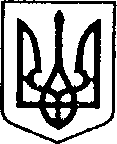 УКРАЇНАЧЕРНІГІВСЬКА ОБЛАСТЬН І Ж И Н С Ь К А    М І С Ь К А    Р А Д АВ И К О Н А В Ч И Й    К О М І Т Е ТР І Ш Е Н Н Явід 06.06.2019 р.                    м. Ніжин                                     № 183Про внесення змін до рішення виконавчого комітету Ніжинської міської ради від 25.04.2019 р. № 137«Про влаштування дитинив сім’ю патронатного вихователя»Відповідно до статей 34, 42, 51, 52, 53, 59, 73 Закону України «Про місцеве самоврядування в Україні», Регламенту виконавчого комітету Ніжинської міської ради, затвердженого рішенням виконавчого комітету Ніжинської міської ради Чернігівської області VII скликання від 11 серпня 2016 року № 220, виконавчий комітет міської ради вирішив:1. Внести зміни до пункту 1 рішення виконавчого комітету Ніжинської міської ради від 25.04.2019 р. № 137 «Про влаштування дитини в сім’ю патронатного вихователя» та читати його в такий редакції « 1.Влаштувати з 02 травня 2019 року малолітню ПІП, 13 жовтня 2018 року народження, дитину, яка відібрана у батьків, на тимчасовий догляд та виховання в сім’ю патронатного вихователя ПІП, 11.01.1977 року народження, яка проживає за адресою: Чернігівська область, місто Ніжин, конфіденційна інформація на термін до 01.08.2019 року».2. Пункт 1 рішення виконавчого комітету Ніжинської міської ради від 25.04.2019 р. № 137 «Про влаштування дитини в сім’ю патронатного вихователя» вважати таким, що втратив чинність.3. Начальнику служби у справах дітей Рацин Н.Б. забезпечити оприлюднення даного рішення на офіційному сайті міської ради протягом 5 робочих днів з дня його прийняття.4. Контроль за виконанням рішення покласти на заступника міського голови з питань діяльності виконавчих органів ради Алєксєєнка І.В.Міський голова                                                                                А. ЛІННИКВізують:начальник служби у справах дітей                                           Н.РАЦИНзаступник міського головиз питань діяльності виконавчих органів ради                         І. АЛЄКСЄЄНКОкеруючий справами                                                                   С. КОЛЕСНИКначальник відділу юридично-кадровогозабезпечення                                                                                В. ЛЕГАПояснювальна запискадо проекту рішення « Про внесення змін до рішення виконавчого комітету Ніжинської міської ради від 25.04.2019 р. № 137 «Про влаштування дитини в сім’ю патронатного вихователя»Відповідно до статей 34, 42, 51, 52, 53, 59, 73 Закону України «Про місцеве самоврядування в Україні», Регламенту виконавчого комітету Ніжинської міської ради, затвердженого рішенням виконавчого комітету Ніжинської міської ради Чернігівської області VII скликання від 11 серпня 2016 року № 220 виконавчий комітет Ніжинської міської ради, як орган опіки та піклування, вносить зміни та/чи доповнень до раніше прийнятих актів. Проект рішення оприлюднений на сайті Ніжинської міської ради з 04.06.2019 р.Даний проект рішення потребує дострокового розгляду, оскільки стосується соціально-правового захисту дитиниВраховуючи вищевикладене, проект рішення «Про  влаштування дитини в сім’ю патронатного вихователя» може бути розглянутий на засіданні виконавчого комітету з позитивним вирішенням питанням.Доповідати проект рішення «внесення змін до рішення виконавчого комітету Ніжинської міської ради від 25.04.2019 р. № 137 «Про влаштування дитини в сім’ю патронатного вихователя» на засіданні виконавчого комітету Ніжинської міської ради буде начальник служби у справах дітей Рацин Н.Б.Заступник міського голови                                         І.В. Алєксєєнко